   kupní smlouvauzavřená podle ust. § 2079 a násl. občanského zákoníku mezi smluvními stranamiProdávající:			Hyundai Motors Czech s.r.o. Sídlo:				Siemensova 2717/4, 155 00 Praha 5Zapsaný:		v obchodním rejstříku vedeném u Městského soudu v Praze,		oddíl C, vložka 138784Zastoupený:			xxxIČ:				28399757DIČ: 				CZ28399757Bankovní spojení:		xxxTel./Fax.			xxxID datové schránky:		vb8a87wve věcech technických:	xxx(dále jen prodávající)aKupující: 			Armádní Servisní, příspěvková organizacesídlo:				Podbabská 1589/1, 160 00 Praha 6 - Dejvice zapsaná:			v OR u Městského soudu v Praze pod sp. zn. PR1342jejímž jménem jedná:		xxxIČO:				60460580DIČ:				CZ60460580ID datové schránky: 		dugmkm6bankovní spojení: 		xxx číslo účtu:			xxxoprávněn jednat		ve věcech technických:	xxx	(dále jen kupující)I. Předmět smlouvyPředmětem této kupní smlouvy je nákup 13 kusů nových osobních automobilů, homologovaných a technicky způsobilého typu ve smyslu zákona č. 56/2001 Sb., o podmínkách provozu vozidel na pozemních komunikacích, a o změně zákona č. 168/1999 Sb., o pojištění odpovědnosti za  škodu způsobenou provozem vozidla a o změně některých souvisejících zákona, ve znění zákona č. 307/1999 Sb., a ve znění pozdějších předpisů, v souladu s technickými parametry a výbavou dle požadavků kupujícího – technické specifikace včetně ocenění, která je nedílnou přílohou č. 1 této smlouvy. Součástí předmětu plnění je přihlášení vozidel do registru vozidel. Prodávající se touto smlouvou zavazuje dodat za podmínek v ní sjednaných kupujícímu zboží (včetně naložení, dopravy a složení na místo určení), specifikované v této smlouvě a převést na něj vlastnické právo k tomuto zboží.Kupující se zavazuje zboží převzít a zaplatit za něj sjednanou kupní cenu způsobem a v termínu stanoveném touto smlouvou.Obě strany se dohodly, že zboží bude dodáno postupným plněním do místa plnění, uvedeného v čl. II. této smlouvy, nejpozději však do termínu, uvedeného v čl. V. této smlouvy.II. Místo plněníAdresa místa plnění: Armádní Servisní, p. o., Podbabská 1589/1, Praha 6- Dejvice 160 00.III. Kupní cenaKupní cena za bez DPH je cenou konečnou, nejvýše přípustnou, ve které jsou zahrnuty veškeré náklady dle článku I této smlouvy a činí: celková nabídková cena:			3 912 162,02  bez DPH v Kč, sazba DPH 21 % a výše DPH:		   821 553,98 Kč,celková nabídková cena:			4 733 716,00  včetně DPH v Kč.  slovy:	„třimiliónydevětsetdvanácttišícstošedesátdva 2/100 korunčeských bez DPH“DPH bude účtováno v sazbě platné ke dni uskutečnění zdanitelného plnění.Rozklad cen je uveden v příloze č. 1 této smlouvy.IV. Obchodní a platební podmínky1. 	Kupující neposkytuje zálohy. Úhrada zboží se uskuteční na základě vystavené faktury za objednané a dodané zboží.2.	Doba splatnosti faktur (daňových dokladů) je 30 kalendářních dnů ode dne doručení faktury kupujícímu. Při nesplnění podmínky 30-ti denní lhůty splatnosti po jejím doručení do kupujícímu, je kupující oprávněn takovouto fakturu vrátit zpět prodávajícímu jako neoprávněnou. 3. 	Veškeré faktury musí obsahovat náležitosti daňového dokladu dle § 26 a násl. zákona č. 235/2004 Sb., v platném znění a dle § 435 občanského zákoníku a musí být vystaveny v souladu s ust. § 11 odst. 1 zák. č. 563/1991 Sb. o účetnictví, v platném znění. 4. 	Na fakturách je prodávající povinen uvést číslo smlouvy a stručné označení předmětu. Přílohou faktury bude podepsaný dodací list.  V případě,  že faktura  nebude mít odpovídající náležitosti je kupující  oprávněn zaslat tyto doklady zpět prodávajícímu k doplnění. Lhůta splatnosti doplněné faktury běží nově u ode dne jejího doručení kupujícímu,5. 	Platby budou probíhat výhradně v Kč a rovněž veškeré cenové údaje budou v této měně.6.	Fakturační adresa: Armádní Servisní, příspěvková organizace, Podbabská 1589/1, 160 00 Praha 6.V. Doba plněníTermín zahájení plnění: 				      dle čl. X. odst. 2. této smlouvy Termín ukončení plnění:	    	nejpozději do 3 měsíců od zahájení předmětu plněníVI. Smluvní pokutyDojde-li k prodlení s úhradou faktury, je kupující povinen zaplatit prodávajícímu smluvní pokutu ve výši 0,05 % z fakturované částky za každý den prodlení po termínu splatnosti až do doby zaplacení dlužné částky. Nesplní-li prodávající svůj závazek řádně a včas dodat předmět plnění, v termínech uvedených v této smlouvě, je prodávající povinen zaplatit kupujícímu smluvní pokutu ve výši 10 000 Kč za každý i započatý den prodlení.3.   Uhrazením smluvní pokuty není dotčeno právo požadovat náhradu škody v plné výši.VII. Zvláštní ujednáníProdávající se zavazuje, že zboží dodá a složí na odběrní místo, dle pokynů odpovědného pracovníka kupujícího.Dodání zboží nastává převzetím zboží ze strany odpovědného pracovníka kupujícího a jeho podpisem dodacího listu. Tímto okamžikem nabývá kupující ke zboží vlastnické právo.Prodávající bere na vědomí, že tato smlouva včetně její změny a dodatků bude uveřejněna v souladu s § 219 zákona č. 134/2016 Sb., o zadávání veřejných zakázek v platném znění.VIII. Odpovědnost za vady, zárukaProdávající odpovídá za kvalitu dodávky či dílčích dodávek, zejména za to, že zboží bude v souladu s technickými normami a vlastnostmi kupujícím specifikovanými.Záruční doba 60 měsíců začíná běžet ode dne předání za každý jednotlivý kus dodaného zboží zvlášť.Kupující má právo se řádně seznámit při každé jednotlivé dodávce se stavem dodávaného zboží před jeho převzetím.Kupující si vyhrazuje právo uplatnit do 7 dnů ode dne dodání zboží případnou reklamaci jeho kvality. Reklamaci uplatní kupující u prodávajícího písemně.Případnou vadu jakosti prodávající odstraní bez zbytečného odkladu po podání písemného podnětu kupujícího.V případě potvrzení reklamovaných nedostatků sjedná prodávající na vlastní náklady nápravu a hradí veškeré platby spojené s reklamací.IX. Odstoupení od smlouvyKupující je oprávněn od této smlouvy jednostranně písemně odstoupit pro podstatné porušení této smlouvy, přičemž za podstatné porušení této smlouvy se zejména považuje, jestliže prodávající nedodá řádně a včas předmět této smlouvy a  pokud nezjednal nápravu, přestože byl kupujícím na neplnění této smlouvy písemně upozorněn.X. Závěrečná ustanoveníTato smlouva obsahuje úplné ujednání o předmětu smlouvy a všech náležitostech, které strany měly a chtěly ve smlouvě ujednat, a které považují za důležité pro závaznost této smlouvy. Žádný projev strany učiněný při jednání o této smlouvě ani projev učiněný po uzavření této smlouvy nesmí být vykládán v rozporu s výslovnými ustanoveními této smlouvy a nezakládá žádný závazek žádné ze stran.Smlouva nabývá platnosti dnem podpisu oběma smluvními stranami  a účinnosti dnem uveřejnění v registru smluv. Prodávající bere na vědomí, že uveřejnění smlouvy v plném znění v tomto registru zajistí kupující. Smlouvu lze měnit a doplňovat po dohodě smluvních stran formou písemných dodatků k této smlouvě, podepsaných oběma smluvními stranami. Za písemnou formu nebude pro tento účel považována výměna e-mailových či jiných elektronických zpráv.Prodávající bere na vědomí, že jakékoliv cenové navýšení může být realizováno pouze v souladu s § 222 zákona č. 134/2016 Sb., o zadávání veřejných zakázek v platném znění.Tato smlouva se pořizuje ve třech vyhotoveních, každé s platností originálu. Prodávající obdrží jedno vyhotovení a kupující obdrží dvě vyhotovení.Smluvní strany smlouvu přečetly, s jejím obsahem souhlasí, což stvrzují svými podpisy.Tato smlouva se řídí zákonem č.  89/2012 Sb., občanský zákoník, v platném znění.Přílohy:Příloha č. 1 – Technické specifikace včetně oceněníPříloha č. 2 – Technická specifikace dodávané verze „Kombi“ a „Hatchback/Liftback“ Praze dne:						V Praze dne:______________________________________	_____________________________Armádní Servisní, příspěvková organizace		       Hyundai Motor Czech s.r.o.       xxx				   xxx   xxx  					        xxx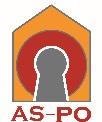 